В соответствии с пунктом 3 части 1 статьи 14 Федерального закона от 02.03.2007 № 25 «О муниципальной службе в Российской Федерации», Уставом внутригородского Муниципального образования Санкт-Петербурга муниципальный округ Лиговка-Ямская, местная Администрация внутригородского Муниципального образования Санкт-Петербурга муниципальный округ Лиговка-Ямская постановляет:1. Утвердить порядок разрешения представителем нанимателя (работодателем) на участие муниципальных служащих местной Администрации внутригородского Муниципального образования Санкт-Петербурга муниципальный округ Лиговка-Ямская (далее местная Администрация Муниципального образования Лиговка-Ямская) на безвозмездной основе в управлении общественной организацией (кроме политической партии), в съезде (конференции) или общем собрании жилищного, жилищно-строительного, гаражного кооперативов, садоводческого, огороднического, дачного потребительских кооперативов, товарищества собственников недвижимости в качестве единоличного исполнительного органа или вхождения в состав их коллегиальных органов управления в соответствии с приложением к настоящему распоряжению.2. Настоящее распоряжение вступает в силу с момента его подписания.3.Главному специалисту по кадрам и делопроизводству в 5-дневный срок                с момента принятия настоящего распоряжения ознакомить с ним под роспись муниципальных служащих местной Администрации Муниципального образования Лиговка-Ямская.4.Контроль за исполнением настоящего распоряжения оставляю                      за собой.Глава местной Администрации				              О.Ю. БукановаПриложение к распоряжению местной Администрации Муниципального образования Лиговка-Ямская от 06.10.2017 №  186ПОРЯДОК разрешения представителем нанимателя (работодателем) на участие муниципальных служащих  местной Администрации Муниципального образования Лиговка-Ямская на безвозмездной основе в управлении общественной организацией (кроме политической партии), в съезде (конференции) или общем собрании жилищного, жилищно-строительного, гаражного кооперативов, садоводческого, огороднического, дачного потребительских кооперативов, товарищества собственников недвижимости в качестве единоличного исполнительного органа или вхождения в состав их коллегиальных органов управления 1.	Настоящий порядок разрешения представителем нанимателя (работодателем) на участие муниципальных служащих местной Администрации Муниципального образования Лиговка-Ямская на безвозмездной основе в управлении общественной организацией (кроме политической партии), в съезде (конференции) или общем собрании жилищного, жилищно-строительного, гаражного кооперативов, садоводческого, огороднического, дачного потребительских кооперативов, товарищества собственников недвижимости в качестве единоличного исполнительного органа или вхождения в состав их коллегиальных органов управления (далее – Порядок) разработан в целях реализации требований пункта 3 части 1 статьи 14 Федерального закона 02.03.2007 № 25 «О муниципальной службе Российской Федерации» и определяет процедуру выдачи разрешения представителем нанимателя (работодателем) на участие муниципальных служащих местной Администрации Муниципального образования Лиговка-Ямская и ее структурных подразделений, обладающих правами юридического лица (далее - муниципальные служащие), на безвозмездной основе в управлении общественной организацией (кроме политической партии), в съезде (конференции) или общем собрании жилищного, жилищно-строительного, гаражного кооперативов, садоводческого, огороднического, дачного потребительских кооперативов, товарищества собственников недвижимости в качестве единоличного исполнительного органа или вхождения в состав их коллегиальных органов управления (далее - участие в управлении некоммерческой организацией).2.	Не допускается возможное участие муниципальных служащих в управлении некоммерческой организацией без разрешения представителя нанимателя (работодателя).3.	Муниципальный служащий, изъявивший желание участвовать в управлении некоммерческой организацией, оформляет в письменной форме на имя представителя нанимателя (работодателя) заявление о разрешении участия в управлении некоммерческой организацией (далее - заявление), составленное по форме согласно приложению № 1 к настоящему Порядку, и направляют его ответственному должностному лицу местной Администрации Муниципального образования Лиговка-Ямская за кадры, либо ответственном лицу у за работу по профилактике коррупционных и иных правонарушений (далее – должностное лицо). Муниципальный  служащий вправе дополнительно представить письменные пояснения по вопросу его участия в управлении некоммерческой организацией.4.	Должностное лицо осуществляет регистрацию поступившего заявления в день его поступления в журнале учета входящей корреспонденции.5.	По результатам предварительного рассмотрения заявления ответственные должностные лица подготавливают мотивированное заключение по существу вопроса и направляют его и заявление на рассмотрение представителя нанимателя (работодателя) не позднее 5 рабочих дней со дня поступления заявления.6.	Представитель нанимателя (работодатель) по результатам рассмотрения заявления в течение 5 рабочих дней принимает одно из следующих решений:а)	разрешить муниципальному служащему участие в управлении некоммерческой организацией;б)	запретить муниципальному служащему участие в управлении некоммерческой организацией.7.	Решение представителя нанимателя (работодателя) принимается путем наложения на заявление соответствующей резолюции «согласовано» или «отказано». Решение представителя нанимателя (работодателя) может быть обжаловано в судебном порядке.8.	Разрешение представителя нанимателя (работодателя), принятое в соответствии с п.п. «а» пункта 5 настоящего Порядка, оформляется распоряжением по кадрам представителя нанимателя (работодателя), которое в течении 2 рабочих дней доводится до сведения муниципального служащего под роспись и хранится в личном деле.9.	Муниципальный служащий при участии в управлении некоммерческой организацией не вправе:а)	получать подарки, вознаграждение в денежной или иной форме за выполнение своих обязанностей (полномочий);б)	разглашать сведения, которые стали ему известны при осуществлении возложенных на него обязанностей (полномочий);в)	использовать полученную информацию о деятельности некоммерческой организации в личных интересах, интересах третьих лиц, некоммерческой организации, а также в целях, противоречащих интересам Администрации города.10.	В случае возникновения конфликта интересов муниципальный служащий обязан принять меры по его предотвращению или урегулированию в соответствии с законодательством Российской Федерации о противодействии коррупции.Приложение № 1к Порядку разрешения представителем нанимателя (работодателем) на участие  муниципальных  служащих местной Администрации муниципального образования Лиговка-Ямская на безвозмездной основе в управлении общественной организацией (кроме политической партии), в съезде (конференции) или общем собрании жилищного, жилищно-строительного, гаражного кооперативов, садоводческого, огороднического, дачного потребительских кооперативов, товарищества собственников недвижимости в качестве единоличного исполнительного органа или вхождения в состав их коллегиальных органов управления ФОРМА ЗАЯВЛЕНИЯо разрешении на участие в управлении некоммерческой организацией	(наименование должности представителя_________________________________                         нанимателя (работодателя), ФИО	от ______________________________                                           (наименование должности,   ______________________________                                               ФИО)ЗАЯВЛЕНИЕВ соответствии с пунктом 3 части 1 статьи  14 Федерального закона от 02.03.2007 № 25 «О муниципальной  службе Российской Федерации» прошу Вас разрешить мне с «___» _______ 20__ года участвовать на безвозмездной основе в управлении в качестве единоличного исполнительного органа, вхождения в состав их коллегиальных органов управления некоммерческих организаций (нужное подчеркнуть)_______________________________________________________________________________________________________________________________________________________________________________________________________________________________________                               (указать наименование, юридический адрес, ИНН некоммерческой организации)Участие в управлении некоммерческой организацией не влечет возникновения конфликта интересов. При выполнении указанной деятельности обязуюсь соблюдать требования, предусмотренные статьей 14 Федерального закона от 02.03.2007 № 25 «О муниципальной службе в Российской Федерации».«____»____________ 20 __ г. _____________	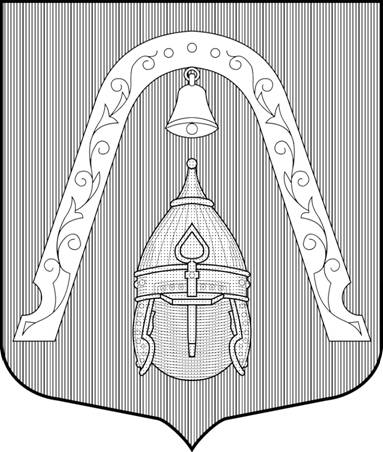 МЕСТНАЯ  АДМИНИСТРАЦИЯВНУТРИГОРОДСКОГО МУНИЦИПАЛЬНОГО  ОБРАЗОВАНИЯСАНКТ-ПЕТЕРБУРГА МУНИЦИПАЛЬНЫЙ ОКРУГ ЛИГОВКА-ЯМСКАЯР А С П О Р Я Ж Е Н И ЕМЕСТНАЯ  АДМИНИСТРАЦИЯВНУТРИГОРОДСКОГО МУНИЦИПАЛЬНОГО  ОБРАЗОВАНИЯСАНКТ-ПЕТЕРБУРГА МУНИЦИПАЛЬНЫЙ ОКРУГ ЛИГОВКА-ЯМСКАЯР А С П О Р Я Ж Е Н И ЕМЕСТНАЯ  АДМИНИСТРАЦИЯВНУТРИГОРОДСКОГО МУНИЦИПАЛЬНОГО  ОБРАЗОВАНИЯСАНКТ-ПЕТЕРБУРГА МУНИЦИПАЛЬНЫЙ ОКРУГ ЛИГОВКА-ЯМСКАЯР А С П О Р Я Ж Е Н И ЕМЕСТНАЯ  АДМИНИСТРАЦИЯВНУТРИГОРОДСКОГО МУНИЦИПАЛЬНОГО  ОБРАЗОВАНИЯСАНКТ-ПЕТЕРБУРГА МУНИЦИПАЛЬНЫЙ ОКРУГ ЛИГОВКА-ЯМСКАЯР А С П О Р Я Ж Е Н И Е06.10.2017    №    №186«Об утверждении порядка разрешения представителем нанимателя (работодателем) на участие муниципальных служащих местной Администрации внутригородского Муниципального образования Санкт-Петербурга муниципальный округ Лиговка-Ямская на безвозмездной основе в управлении общественной организацией (кроме политической партии), в съезде (конференции) или общем собрании жилищного, жилищно-строительного, гаражного кооперативов, садоводческого, огороднического, дачного потребительских кооперативов, товарищества собственников недвижимости в качестве единоличного исполнительного органа или вхождения в состав их коллегиальных органов управления»«Об утверждении порядка разрешения представителем нанимателя (работодателем) на участие муниципальных служащих местной Администрации внутригородского Муниципального образования Санкт-Петербурга муниципальный округ Лиговка-Ямская на безвозмездной основе в управлении общественной организацией (кроме политической партии), в съезде (конференции) или общем собрании жилищного, жилищно-строительного, гаражного кооперативов, садоводческого, огороднического, дачного потребительских кооперативов, товарищества собственников недвижимости в качестве единоличного исполнительного органа или вхождения в состав их коллегиальных органов управления»